Which of the following proposition is tautology  b)     c)   d) Both (b) & (c) Which of the following is/are tautology?a v b → b ^ c    b)  a ^ b → b v c    c)  a v b → (b → c)   d)  None of theseWhich of the following is a declarative statement?It's right   b)  He says   c)  Two may not be an even integer   d)  I love youP → (Q → R) is equivalent to(P ^ Q) → R  b)  (P v Q) → R    c)  (P v Q) → ˥R   d)  None of these (P v Q) ^ (P → R )^ (Q →S) is equivalent toS ^ R   b)  S → R   c)  S v R   d)  All of aboveWhich of the following is FALSE?((x → y)^ x) →y   b)  ((~x →y)^ ( ~x ^ ~y))→y    c)  (x → ( x v y))   d)  ((x v y) ↔( ~x v ~y))Which of the following statement is TRUE? ∀x P(x) ⇔   b)  ∃x P(x) ⇔ ∀x P(x)   c) ∀x P(x) ⇔   d) None of these is logically equivalent to     b)     c)     d)  None of theseIf the universe of discourse is set of real number, then which of the following statement is true    b)       c)       d) None of theseConsider the following two statementsS1: If a candidate is known to be corrupt, then he will not be elected.S2: If a candidate is kind, then he will be elected.Which one of the following statements follows from S1 and S2 as per sound inference rules of logic?If a person is known to be corrupt, he is kind.If a person is not known to be corrupt, he is not kind.If a person is kind, he is not known to be corrupt.If a person is not kind, he is not known to be corrupt.Consider the following logical inferences.A: If it rains, then cricket match will not be played.The cricket match was played.Inference: There was no rain.B: If it rains then the cricket match will not be playedIt did not rain.Inference: The cricket match was played.      Which of the following is true:a) Both A and B are correct inferencesb) A is correct but B is not correctc) A is not correct but B is correctd) Both A and B are not Correct      12)    The symbolization for a conjunction is... a) p → q
b) p  q
 c) p v q
 d) ~ pIn a conditional statement, the first part is the antecedent and the second part is the...Predicate   b) Consequent c) Disjunct d) SubjectThe four logical connectives are….Conjunctions, conditionals, compounds, and disjunctionsConjunctions, statements, disjuncts, and conditionalsConditionals, disjunctions, negations, and conjunctionsConjuncts, disjuncts, conditionals, and negationsA conditional is false only when the antecedent is…True and the consequent is falseFalse and the consequent is falseTrue and the consequent is trueFalse and the consequent is trueIt is impossible for a valid argument to have true premises and…A true conclusionA negated conclusionA conditionalA false conclusionRelations may exist between?
A. objects of the same set
B. between objects of two or more sets.
C. Both A and B
D. None of the aboveFor two distinct sets, A and B, having cardinalities m and n respectively, the maximum cardinality of a relation R from A to B is?
A. m+n
B. m*n
C. m^n
D. None of the above The ______ Relation between sets X and Y is the set X×Y
A. Empty
B. Full
C. Identity
D. InverseA relation R on set A is called _________ if xRy implies yRx.
A. Irreflexive
B. Reflexive
C. Anti-Symmetric
D. SymmetricThe binary relation {(1,1), (2,1), (2,2), (2,3), (2,4), (3,1), (3,2)} on the set {1, 2, 3} is __________
A. reflective, symmetric and transitive
B. irreflexive, symmetric and transitive
C. transitive
D. antisymmetricA binary relation R on a single set A is a subset of?
A. A X A
B. A % A
C. A ^ A
D. A ? AThe symbolisation for exclusive or isa)   b)   c)    d)  What is the negation of     b)    c)   d) None of these  DeMorgan's Law. In any statement, you may substitute:  for  .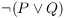 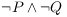   for  .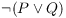   for  .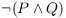 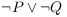   for  What is the logical equivalent of the statement  b)   c)   d) None of theseThe implication statement is equivalent toInverse b) converse c) contrapositive d) None of theseIdentify the valid conclusion from the premises Pv Q, Q → R, P → M, MP ^ (R v R) b) P ^ (P ^ R) c) R ^ (P v Q) d) Q ^ (P v R)
  (P v Q) ^ (P→R) ^ (Q → R) is equivalent to    P b) Q c) R   d) TWhich of the following proposition is tautology  b)     c)   d) Both (b) & (c)